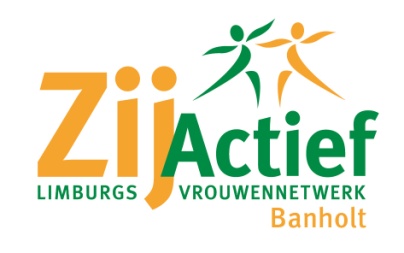 Nieuwsbrief ZijActief Banholt juli 2022Beste dames van ZijActief Banholt,Met grote verslagenheid hebben we het trieste bericht ontvangen dat ons gewaardeerd lid An Jorissen op 2 juli van ons is heen gegaan. De avondwake met vooraf rozenkransgebed, wordt gehouden op donderdag 7 juli om 18.40 uur in de St. Gerlachuskerk.An was 44 jaar lid van onze vereniging en breed geïnteresseerd.Verslag “Historie en Actief, samen sportief”.Op zondag 26 juni was het dan zover: een activiteit in samenwerking met Stichting Heemkunde Tebannet. Door beide verenigingen was een wandelroute uitgezet die voor iedereen toegankelijk was, voor jong en oud. Vertrek vanuit het Patronaat waar de wandelaars een goodiebag mee kregen. Voor de oudere een kortere (rollater) route en voor de sportieve wandelaar een route van 7 km. Voor de kinderen een kabouter route; Shirley had meer dan 30 mooie stenen beschilderd met kabouters erop. Deze had ze verstopt en de kinderen konden tijdens de wandeling kabouters tellen, dat vonden ze heel leuk en leek de wandeling niet zo lang want ze hadden iets te doen. Op verschillende locaties waren vrijwilligers van de heemkunde aanwezig om de geschiedenis van Banholt en Terhorst in kaart te brengen. Bij de vuursteenmijn was Joep Orbons met collega’s , zij hadden materiaal om vuursteen te bewerken, vuur te maken, pijlen te maken en te schieten, allemaal dingen die kleine en grote kinderen leuk vinden. In Terhorst kreeg men een kopje koffie/thee aangeboden met een linze stukje. Bij Geneke’s Hoeve was een rust pauze met een drankje en konden de kinderen stenen verven er waren mooie exemplaren gemaakt. Ook stonden hier enkele kramen met steekproducten en een stand van ZijActief. Al met al een geslaagde dag, verbonden met de gemeenschap, Stichting Heemkunde Tebannet en Talent.Iedereen bedankt voor de inzet en hulp die we als vereniging hebben mogen ontvangen.Herinnering opgave Bedevaart naar Kevelaer.Bedevaart naar KevelaerEindelijk mag het weer met kring Heuvelland naar Kevelaer op woensdag 12 oktober 2022Vertrek Wittem:	   8:30 uur		Aankomst Kevelaer:	 +10:00 uurVrije tijd in Kevelaer:	  tot 11:00 uur Gebedsdienst:                  11:15 uur (door afd. Eys) Vertrek Kevelaer:	 15:45 uur aanwezig zijn aan de bus / 16:00 uur vertrekKosten voor deelname: ·€ 20, - voor leden, € 22,50 voor dames-niet-ledenAanmelden: vóór 31 juli 2022 bij: Wilma Bastings fonsbastings@home.nl per e-mail of 043- 4572280Tijdens de rit is de bus chauffeur verplicht een namenlijst en het mobiele telefoonnummer (indien in bezit) van de deelnemers bij zich te hebben.Het verschuldigde bedrag a.u.b. overmaken voor 31 juli naar NL11RABO 01335.07.068 t.n.v. ZijActief Banholt. Vermeld hierbij a.u.b. uw voor en achternaam.We wensen iedereen een mooie zomer en voor velen een fijne vakantie.Hartelijke groet,Het Bestuur ZijActief afd. Banholt: Wilma, Carla, Marieke, Gerda en Shirleywww.zijactieflimburg.nl/afdelingen/Banholt 